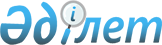 "Солтүстік Қазақстан облысы Тайынша ауданының 2014-2016 жылдарға арналған бюджеті туралы" Солтүстік Қазақстан облысы Тайынша ауданы мәслихатының 2013 жылғы 25 желтоқсандаңы № 149 шешіміне өзгерістер енгізу туралы
					
			Күшін жойған
			
			
		
					Солтүстік Қазақстан облысы Тайынша ауданының мәслихатының 2014 жылғы 3 шілдедегі N 202 шешімі. Солтүстік Қазақстан облысының Әділет департаментінде 2014 жылғы 29 шілдеде N 2883 болып тіркелді. Қолданылу мерзімінің өтуіне байланысты күші жойылды (Солтүстік Қазақстан облысы Тайынша ауданы мәслихаты аппаратының 2015 жылғы 2 ақпандағы N 12.2.6-18/23 хаты)      Ескерту. Қолданылу мерзімінің өтуіне байланысты күші жойылды (Солтүстік Қазақстан облысы Тайынша ауданы мәслихаты аппаратының 02.02.2015 N 12.2.6-18/23 хаты).



      2008 жылғы 4 желтоқсандағы Қазақстан Республикасы Бюджет кодексінің 106-бабы 1-тармағы, 109-бабы 1, 5-тармақтарына, 111-бабы 1-тармағы, "Нормативтік құқықтық актілер туралы" 1998 жылғы 24 наурыздағы Қазақстан Республикасы Заңының 21-бабына сәйкес Солтүстік Қазақстан облысы Тайынша ауданының мәслихаты ШЕШТІ:



      1. "Солтүстік Қазақстан облысы Тайынша ауданының 2014-2016 жылдарға арналған бюджеті туралы" Солтүстік Қазақстан облысы Тайынша ауданы мәслихатының 2013 жылғы 25 желтоқсандағы № 149 шешіміне (нормативтік құқықтық актілердің мемлекеттік тіркеу Тізілімінде 2014 жылғы 21 қаңтарда № 2499 болып тіркелген, "Тайынша Таңы" 2014 жылғы 7 ақпандағы № 5 аудандық газетінде, "Тайыншинские вести" 2014 жылғы 7 ақпандағы № 5 аудандық газеттінде жарияланған) мынадай өзгерістер енгізілсін:

      1-тармақ мынадай редакцияда жазылсын:

      "1. Солтүстік Қазақстан облысы Тайынша ауданының 2014-2016 жылдарға арналған бюджеті (әрі қарай аудандық бюджет) тиісінше 1, 2және 3-қосымшаларға сәйкес, оның ішінде 2014 жылға мынадай көлемде бекітілсін:

      1) кірістер – 4933879,9 мың теңге, оның ішінде:

      салықтық түсімдер бойынша – 713196 мың теңге;

      салықтық емес түсімдер бойынша – 14011,3 мың теңге;

      негізгі капиталды сатудан түсетін түсімдер бойынша – 111500 мың теңге;

      трансферттер түсімдері бойынша – 4095172,6 мың теңге;

      2) шығындар – 4971542,3 мың теңге;

      3) таза бюджеттік кредит беру – 11312,6 мың теңге, оның ішінде:

      бюджеттік кредиттер – 12982 мың теңге;

      бюджеттік кредиттерді өтеу – 1669,4 мың теңге;

      4) қаржы активтерімен жасалатын операциялар бойынша сальдо – 0 мың теңге;

      оның ішінде:

      қаржы активтерін сатып алу - 0 мың теңге;

      мемлекеттік қаржы активтерін сатудан түсетін түсімдер – 0 мың теңге;

      5) бюджет тапшылығы (профициті) – - 48975 мың теңге;

      6) бюджет тапшылығын қаржыландыру (профицитін пайдалану) - 48975 мың теңге.

      займдардың түсімі – 12982 мың теңге;

      займдарды өтеу – 1669,4 мың теңге;

      бюджеттік қаражаттардың пайдаланатын қалдығы – 37662,4 мың теңге".

      5-тармақ мынадай редакцияда жазылсын:

      "5. 2014 жылға арналған ауданның жергілікті атқарушы органының резерві 367,3 мың теңге сомасында бекітілсін.";

      9-тармақ мынадай редакцияда жазылсын:

      "9. 2014 жылға арналған аудан бюджетінде облыстық бюджеттен түсетін нысаналы трансферттер есептелсін, оның ішінде:

      1) сумен жабдықтау және су бұрғыш жүйесін дамытуға - 77778 мың теңге;

      2) "Жұмыспен қамту-2020 Жол картасын бекіту туралы" Қазақстан Республикасы Үкіметінің 2013 жылғы 19 маусымдағы № 639 қаулысымен бекітілген жұмыспен қамту - 2020 Жол картасы бойынша қалаларды және ауылдық елді мекендерді дамыту шеңберінде объектілерді жөндеу және абаттандыруға – 15791 мың теңге;

      3) ауылдық елді мекендерде сумен жабдықтау жүйесін дамытуға - 18532 мың теңге;

      4) тұрғын үйді жобалау, салу және (немесе) сатып алуға - 99002 мың теңге;

      5) инженерлік коммуникациялық инфрақұрылымды жобалау, дамыту, жайластыру және (немесе) сатып алуға - 11585 мың теңге;

      6) жануарлардың энзоотиялық аурулары бойынша ветеринариялық іс-шараларды жүргізуге - 3633,7 мың теңге;

      7) "Арман" денсаулық нығайту орталығы" Коммуналдық Мемлекеттіқ Мекемені ұстауға - 15882 мың теңге.";

      12-1-тармақ мынадай редакцияда жазылсын:

      "12-1. 8-қосымшаға сәйкес 2013 қаржы жылы ағымында толық пайдаланылмаған, 2014 қаржы жылының басына қалыптасқан қаражаттардың еркін қалдықтарын бағыттау және республикалық және облыстық бюджеттердің нысаналы трансферттерін қайтару аудандық бюджеттің шығыстарында қарастырылсын.";

      көрсетілген шешімнің 1, 4, 8-қосымшалары осы шешімнің 1, 2, 3-қосымшаларына сәйкес жаңа редакцияда баяндалсын.



      2. Осы шешім 2014 жылғы 1 қаңтардан бастап қолданысқа енгізіледі.

 

  2014 жылға арналған Тайынша ауданының бюджеті

  2014 жылға арналған аудандағы қала, аудандық маңызы бар қала, кент, ауыл, ауылдық округтер әкімі аппаратының бюджеттік бағдарламаларының тізімі

       кестенің жалғасы

 

       кестенің жалғасы

 

  2013 қаржы жылы ағымында толық пайдаланылмаған республикалық және облыстық бюджеттердің нысаналы трансферттерін қайтару және 2014 жылдың 1 қаңтарына қалыптасқан бюджеттік қаражаттардың еркін қалдықтарын бағыттау      Кірістер:

 

       Шығыстар:

      Ұлғайту:

 

 
					© 2012. Қазақстан Республикасы Әділет министрлігінің «Қазақстан Республикасының Заңнама және құқықтық ақпарат институты» ШЖҚ РМК
				      Солтүстік Қазақстан облысы

      Тайынша ауданы

      мәслихатының XXVIII сессияның

      төрағасыЖ. Габдулин      Солтүстік Қазақстан облысы

      Тайынша ауданы

      мәслихатының хатшысыҚ. Шәріпов

Солтүстік Қазақстан облысы Тайынша ауданы мәслихатының 2014 жылғы 3 шілдедегі № 202 шешіміне 1-қосымша Солтүстік Қазақстан облысы Тайынша ауданы мәслихатының 2013 жылғы 25 желтоқсандағы № 149 шешіміне 1-қосымшасанат

 сынып

 кіші сынып

 Атауы

 сомасы (мың теңге)

 сомасы (мың теңге)

 І. КІРІСТЕР

 4933879,9

 4933879,9

 1

 Салықтық түсімдер

 713196

 713196

 03

 Әлеуметтік салық

 363900

 363900

 1

 Әлеуметтік салық

 363900

 363900

 04

 Меншікке салынатын салықтар

 257451

 257451

 1

 Мүлікке салынатын салықтар

 141300

 141300

 3

 Жер салығы

 18262

 18262

 4

 Көлік құралдарына салынатын салық

 86453

 86453

 5

 Бірыңғай жер салығы

 11436

 11436

 05

 Тауарларға, жұмыстарға және қызметтерге салынатын ішкі салықтар

 80215

 80215

 2

 Акциздер

 6639

 6639

 3

 Табиғи және басқа ресурстарды пайдаланғаны үшін түсетін түсімдер

 60000

 60000

 4

 Кәсіпкерлік және кәсіби қызметті жүргізгені үшін алынатын алымдар

 13576

 13576

 08

 Заңдық мәнді іс-әрекеттерді жасағаны және (немесе) оған уәкілеттігі бар мемлекеттік органдар немесе лауазымды адамдар құжаттар бергені үшін алынатын міндетті төлемдер

 11630

 11630

 1

 Мемлекеттік баж

 11630

 11630

 2

 Салықтық емес түсімдер

 14011,3

 14011,3

 01

 Мемлекеттік меншктен түсетін кірістер

 12011,3

 12011,3

 5

 Мемлекет меншігіндегі мүлікті жалға беруден түсетін кірістер

 5009

 5009

 7

 Мемлекеттік бюджеттен берілген кредиттер бойынша сыйақылар

 2,3

 2,3

 9

 Мемлекет меншiгінен түсетiн басқа да кiрiстер

 7000

 7000

 06

 Басқа да салықтық емес түсімдер

 2000

 2000

 1

 Басқа да салықтық емес түсімдер

 2000

 2000

 3

 Негізгі капиталды сатудан түсетін түсімдер

 111500

 111500

 01

 Мемлекеттік мекемелерге бекітілген мемлекеттік мүлікті сату

 10000

 10000

 1

 Мемлекеттік мекемелерге бекітілген мемлекеттік мүлікті сату

 10000

 10000

 03

 Жерді және материалдық емес активтерді сату

 101500

 101500

 1

 Жерді сату

 100000

 100000

 2

 Материалсыз емес активтерді сату

 1500

 1500

 4

 Трансферттердің түсімдері

 4095172,6

 4095172,6

 02

 Жоғары тұрған мемлекеттік басқару органдарынан алынатын трансферттер

 4095172,6

 4095172,6

 2

 Облыстық бюджеттен түсетін трансферттер

 4095172,6

 4095172,6

 Функ-ция- лық топ

 бюджеттік бағд. әкімгері

 бағдарлама

 Атауы

 сомасы (мың теңге)

 ІІ. Шығындар

 4971542,3

 01

 Жалпы сипаттағы мемлекеттік қызметтер

 303551,5

 112

 Аудан (облыстық маңызы бар қала) мәслихатының аппараты

 12666

 001

 Аудан (облыстық маңызы бар қала) мәслихатының қызметін қамтамасыз ету жөніндегі қызметтер

 12532

 003

 Мемлекеттік органның күрделі шығыстары

 134

 122

 Аудан (облыстық маңызы бар қала) әкімінің аппараты

 71585

 001

 Аудан (облыстық маңызы бар қала) әкімінің қызметін қамтамасыз ету жөніндегі қызметтер

 69794

 003

 Мемлекеттік органның күрделі шығыстары

 1791

 123

 Қаладағы аудан, аудандық маңызы бар қала, кент, ауыл, ауылдық округ әкiмiнiң аппараты

 198275,5

 001

 Қаладағы аудан, аудандық маңызы бар қаланың, кент, ауыл, ауылдық округ әкімінің қызметін қамтамасыз ету жөніндегі қызметтер

 193630,5

 022

 Мемлекеттік органның күрделі шығыстары

 4645

 459

 Ауданның (облыстық маңызы бар қаланың) экономика және қаржы бөлімі 

 21025

 001

 Ауданның (облыстық маңызы бар қаланың) экономикалық саясатын қалыптастыру мен дамыту, мемлекеттiк жоспарлау, бюджеттi атқару және коммуналдық меншкті басқару саласындағы мемлекеттiк саясатты iске асыру жөнiндегi қызметтер

 19697,4

 003

 Салық салу мақсатында мүлікті бағалауды жүргізу

 377,6

 010

 Жекешелендіру, коммуналдық меншікті басқару, жекешелендіруден кейінгі қызмет және осыған байланысты дауларды реттеу

 400

 011

 Коммуналдық меншiкке түскен мүлiктi есепке алу, сақтау, бағалау және сату

 400

 015

 Мемлекеттік органның күрделі шығыстары

 150

 02

 Қорғаныс

 12508

 122

 Аудан (облыстық маңызы бар қала) әкімінің аппараты 

 12508

 005

 Жалпыға бірдей әскери міндетті атқару шеңберіндегі іс-шаралар

 10708

 006

 Аудан (облыстық маңызы бар қала) ауқымындағы төтенше жағдайлардың алдын алу және оларды жою

 1000

 007

 Аудандық (қалалық) ауқымдағы дала өрттерiнiң, сондай-ақ мемлекеттiк өртке қарсы қызмет органдары құрылмаған елдi мекендерде өрттердiң алдын алу және оларды сөндiру жөнiндегi iс-шаралар

 800

 03

 Қоғамдық тәртіп, қауіпсіздік, құқықтық, сот, қылмыстық-атқару қызметі

 5800

 458

 Ауданның (облыстық маңызы бар қаланың) тұрғын үй коммуналдық шаруашылығы, жолаушылар көлігі және автомобиль жолдары бөлімі

 5800

 021

 Елдi мекендерде жол жүрісі қауiпсiздiгiн қамтамасыз ету

 5800

 04

 Білім беру

 2687405

 464

 Ауданның (облыстық маңызы бар қаланың) білім бөлімі

 2675055

 001

 Жергіліктті деңгейде білім беру саласындағы мемлекеттік саясатты іске асыру жөніндегі қызметтер

 15093

 003

 Жалпы білім беру

 2397569

 005

 Ауданның (облыстык маңызы бар қаланың) мемлекеттік білім беру мекемелер үшін оқулықтар мен оқу-әдiстемелiк кешендерді сатып алу және жеткізу

 17850

 006

 Балаларға қосымша білім беру

 54782

 007

 Аудандық (қалалық) ауқымдағы мектеп олимпиадаларын және мектептен тыс іс-шараларды өткiзу

 282

 009

 Мектепке дейінгі тәрбие ұйымдарының қызметін қамтамасыз ету

 58202

 015

 Жетім баланы (жетім балаларды) және ата-аналарының қамқорынсыз қалған баланы (балаларды) күтіп-ұстауға асыраушыларына ай сайынғы ақшалай қаражат төлемдері

 15604

 040

 Мектепке дейінгі білім беру ұйымдарында мемлекеттік білім беру тапсырысын іске асыру

 76103

 067

 Ведомстволық бағыныстағы мемлекеттік мекемелерінің және ұйымдарының күрделі шығыстары

 39570

 472

 Ауданның (облыстық маңызы бар қаланың) құрылыс, сәулет және қала құрылысы бөлімі

 12350

 037

 Білім беру объектілерін салу және реконструкциялау

 12350

 06

 Әлеуметтiк көмек және әлеуметтiк қамсыздандыру

 142926,9

 451

 Ауданның (облыстық маңызы бар қаланың) жұмыспен қамту және әлеуметтік бағдарламалар бөлімі

 142926,9

 001

 Жергілікті деңгейде жұмыспен қамтуды қамтамасыз ету және халық үшін әлеуметтік бағдарламаларды іске асыру саласындағы мемлекеттік саясатты іске асыру жөніндегі қызметтер

 24911,6

 002

 Еңбекпен қамту бағдарламасы

 34728

 005

 Мемлекеттік атаулы әлеуметтік көмек

 9631,1

 006

 Тұрғын үй көмегі

 2600

 007

 Жергілікті өкілетті органдардың шешімі бойынша мұқтаж азаматтардың жекелеген топтарына әлеуметтік көмек

 11925

 010

 Үйден тәрбиеленіп оқытылатын мүгедек балаларды материалдық қамтамасыз ету

 1574

 011

 Жәрдемақыларды және басқа да әлеуметтік төлемдерді есептеу, төлеу мен жеткізу бойынша қызметтерге ақы төлеу

 356

 014

 Мұқтаж азаматтарға үйде әлеуметтік көмек көрсету

 45658

 016

 18 жасқа дейінгі балаларға мемлекеттік жәрдемақылар

 4515,8

 017

 Мүгедектерді оңалту жеке бағдарламасына сәйкес, мұқтаж мүгедектерді міндетті гигиеналық құралдармен және ымдау тілі мамандарының қызмет көрсетуін, жеке көмекшілермен қамтамасыз ету

 7027,4

 07

 Тұрғын үй-коммуналдық шаруашылық

 1463953,1

 123

 Қаладағы аудан, аудандық маңызы бар қала, кент, ауыл, ауылдық округ әкiмiнiң аппараты

 43960,5

 008

 Елді мекендерде көшелерді жарықтандыру

 24601,5

 009

 Елді мекендердің санитариясын қамтамасыз ету

 1805

 010

 Жерлеу орындарын күтіп-ұстау және туысы жоқ адамдарды жерлеу

 139

 011

 Елді мекендерді абаттандыру мен көгалдандыру

 15415

 027

 Жұмыспен қамту-2020 Жол картасы бойынша қалаларды және ауылдық елді мекендерді дамыту шеңберінде объектілерді жөндеу мен абаттандыру

 2000

 458

 Ауданның (облыстық маңызы бар қаланың) тұрғын үй коммуналдық шаруашылығы, жолаушылар көлігі және автомобиль жолдары бөлімі

 795474

 003

 Мемлекеттік тұрғын үй қорын сақтауды ұйымдастыру

 320

 004

 Азаматтардың жекелеген санаттарын тұрғын үймен қамтамасыз ету

 250

 011

 Шағын қалаларды жылумен жабдықтауды үздіксіз қамтамасыз ету

 11485

 012

 Сумен жабдықтау және су бұру жүйесінің қызмет етуі

 1000

 017

 Жерлеу орындарын күтіп ұстау және туысы жоқтарды жерлеу

 41

 028

 Коммуналдық шаруашылықты дамыту

 100

 029

 Сумен жабдықтау және су бұру жүйелерін дамыту

 777778

 041

 Жұмыспен қамту 2020 жол картасы бойынша қалаларды және ауылдық елді мекендерді дамыту шеңберінде объектілерді жөндеу және абаттандыру

 4500

 464

 Ауданның (облыстық маңызы бар қаланың) білім бөлімі 

 9291

 026

 Жұмыспен қамту 2020 жол картасы бойынша қалаларды және ауылдық елді мекендерді дамыту шеңберінде объектілерді жөндеу

 9291

 472

 Ауданның (облыстық маңызы бар қаланың) құрылыс, сәулет және қала құрылысы бөлімі

 615227,6

 003

 Мемлекеттік коммуналдық тұрғын үй қорының тұрғын үйін жобалау, салу және (немесе) сатып алу

 311818,6

 004

 Инженерлік коммуникациялық инфрақұрылымды жобалау, дамыту, жайластыру және (немесе) сатып алу

 116016

 007

 Қаланы және елді мекендерді абаттандыруды дамыту

 1000

 058

 Елді мекендердегі сумен жабдықтау және су бұру жүйелерін дамыту

 185320

 072

 Аудандардың (облыстық маңызы бар қалалардың) бюджеттеріне Жұмыспен қамту 2020 жол картасы шеңберінде тұрғын жай салуға және (немесе) сатып алуға және инженерлік-коммуникациялық инфрақұрылымды дамытуға және (немесе) сатып алуға берілетін нысаналы даму трансферттері

 1073

 08

 Мәдениет, спорт, туризм және ақпараттық кеңістік 

 140741

 123

 Қаладағы аудан, аудандық маңызы бар қала, кент, ауыл, ауылдық округ әкiмiнiң аппараты

 18794

 006

 Жергілікті деңгейде мәдени-демалыс жұмыстарын қолдау

 18794

 455 

 Ауданның (облыстық маңызы бар қаланың) мәдениет және тілдерді дамыту бөлімі

 76339

 001

 Жергілікті деңгейде тілдерді және мәдениетті дамыту саласындағы мемлекеттік саясатты іске асыру жөніндегі қызметтер

 8227

 003

 Мәдени-демалыс жұмысын қолдау

 16541,1

 006

 Аудандық (қалалық) кітапханалардың жұмыс істеуі

 50072,9

 007

 Мемлекеттік тілді және Қазақстан халықтарының басқа да тілдерін дамыту

 1498

 456

 Ауданның (облыстық маңызы бар қаланың) ішкі саясат бөлімі

 23928

 001

 Жергілікті деңгейде ақпарат, мемлекеттілікті нығайту және азаматтардың әлеуметтік сенімділігін қалыптастыру саласында мемлекеттік саясатты іске асыру жөніндегі қызметтер

 7305

 002

 Газеттер мен журналдар арқылы мемлекеттік ақпараттық саясат жүргізу жөніндегі қызметтер

 11534

 003

 Жастар саясаты саласында іс-шараларды іске асыру

 5089

 465

 Ауданның (облыстық маңызы бар қаланың) дене шынықтыру және спорт бөлімі

 13680

 001

 Жергілікті деңгейде дене шынықтыру және спорт саласындағы мемлекеттік саясатты іске асыру жөніндегі қызметтер

 8134

 006

 Аудан (облыстық маңызы бар қаланың) деңгейінде спорт жарыстарын өткізу

 246

 007

 Әр түрлі спорт түрлері бойынша (аудан, облыстық маңызы бар қала) құрама командаларының мүшелерін дайындау және олардың облыстық спорт жарыстарына қатысуы

 5300

 472

 Ауданның (облыстық маңызы бар қаланың) құрылыс, сәулет және қала құрылысы бөлімі

 8000

 011

 Мәдениет объектілерін дамыту

 8000

 10

 Ауыл, су, орман, балық шаруашылығы, ерекше қорғалатын табиғи аумақтар, қоршаған ортаны және жануарлар дүниесін қорғау, жер қатынастары 

 116212,4

 463

 Ауданның (облыстық маңызы бар қаланың) жер қатынастары бөлімі 

 10026,7

 001

 Аудан (облыстық манызы бар қала) аумағында жер қатынастарын реттеу саласындағы мемлекеттік саясатты іске асыру жөніндегі қызметтер

 9926,7

 007

 Мемлекеттік органның күрделі шығыстары

 100

 474

 Ауданның (облыстық маңызы бар қаланың) ауыл шаруашылығы және ветеринария бөлімі

 106185,7

 001

 Жергілікті деңгейде ауыл шаруашылығы және ветеринария саласындағы мемлекеттік саясатты іске асыру жөніндегі қызметтер

 19067

 006

 Ауру жануарларды санитарлық союды ұйымдастыру

 1000

 007

 Қаңғыбас иттер мен мысықтарды аулауды және жоюды ұйымдастыру

 1000

 008

 Алып қойылатын және жойылатын ауру жануарлардың, жануарлардан алынатын өнімдер мен шикізаттың құнын иелеріне өтеу

 6950

 011

 Жануарлардың энзоотиялық аурулары бойынша ветеринариялық іс-шараларды жүргізу

 3633,7

 012

 Ауыл шаруашылығы жануарларын сәйкестендіру жөніндегі іс-шараларды өткізу

 500

 013

 Эпизоотияға қарсы іс-шаралар жүргізу

 71618

 099

 Мамандардың әлеуметтік көмек көрсетуі жөніндегі шараларды іске асыру

 2417

 11

 Өнеркәсіп, сәулет, қала құрылысы және құрылыс қызметі

 16952

 472

 Ауданның (облыстық маңызы бар қаланың) құрылыс, сәулет және қала құрылысы бөлімі

 16952

 001

 Жергілікті деңгейде құрылыс, сәулет және қала құрылысы саласындағы мемлекеттік саясатты іске асыру жөніндегі қызметтер

 8105

 013

 Аудан аумағында қала құрылысын дамытудың кешенді схемаларын, аудандық (облыстық) маңызы бар қалалардың, кенттердің және өзге де ауылдық елді мекендердің бас жоспарларын әзірлеу

 8847

 12

 Көлік және коммуникация

 23927

 123

 Қаладағы аудан, аудандық маңызы бар қала, кент, ауыл, ауылдық округ әкімінің аппараты

 20115

 013

 Аудандық маңызы бар қалаларда, кенттерде, ауылдарда, ауылдық округтерде автомобиль жолдарының жұмыс істеуін қамтамасыз ету

 20115

 458

 Ауданның (облыстық маңызы бар қаланың) тұрғын үй коммуналдық шаруашылығы, жолаушылар көлігі және автомобиль жолдары бөлімі

 3812

 023

 Автомобиль жолдарының жұмыс істеуін қамтамасыз ету

 512

 024

 Кентiшiлiк (қалаiшiлiк), қала маңындағы ауданiшiлiк қоғамдық жолаушылар тасымалдарын ұйымдастыру

 580,8

 037

 Әлеуметтік маңызы бар қалалық (ауылдық), қала маңындағы және ауданішілік қатынастар бойынша жолаушылар тасымалдарын субсидиялау

 2719,2

 13

 Басқалар

 53663,3

 123

 Қаладағы аудан, аудандық маңызы бар қала, кент, ауыл, ауылдық округ әкiмiнiң аппараты

 33357

 040

 "Өңірлерді дамыту" Бағдарламасы шеңберінде өңірлерді экономикалық дамытуға жәрдемдесу бойынша шараларды іске асыру

 33357

 458

 Ауданның (облыстық маңызы бар қаланың) тұрғын үй коммуналдық шаруашылығы, жолаушылар көлігі және автомобиль жолдары бөлімі

 11316

 001

 Жергілікті деңгейде тұрғын үй-коммуналдық шаруашылығы, жолаушылар көлігі және автомобиль жолдары саласындағы мемлекеттік саясатты іске асыру жөніндегі қызметтер

 11316

 459

 Ауданның (облыстық маңызы бар қаланың) экономика және қаржы бөлімі

 367,3

 012

 Ауданның (облыстық маңызы бар қаланың) жергілікті атқарушы органының резерві

 367,3

 469

 Ауданның (облыстық маңызы бар қаланың) кәсіпкерлік бөлімі

 8623

 001

 Жергілікті деңгейде кәсіпкерлік пен өнеркәсіпті дамыту саласындағы мемлекеттік саясатты іске асыру жөніндегі қызметтер

 8163

 004

 Мемлекеттік органның күрделі шығыстары

 460

 14

 Борышқа қызмет көрсету

 2,3

 459

 Ауданның (облыстық маңызы бар қаланың) экономика және қаржы бөлімі 

 2,3

 021

 Жергілікті атқарушы органдардың облыстық бюджеттен қарыздар бойынша сыйақылар мен өзге де төлемдерді төлеу бойынша борышына қызмет көрсету 

 2,3

 15

 Трансферттер

 3899,8

 459

 Экономика және қаржы бөлімі

 3899,8

 006

 Пайдаланылмаған (толық пайдаланылмаған) нысаналы трансферттерді қайтару

 3899,8

 IІІ. Таза бюджеттік кредиттеу

 11312,6

 Бюджеттік кредиттер

 12982

 10

 Ауыл, су, орман, балық шаруашылығы, ерекше қорғалатын табиғи аумақтар, қоршаған ортаны және жануарлар дүниесін қорғау, жер қатынастары

 12982

 474

 Ауданның (облыстық маңызы бар қаланың) аул шаруашылығы және ветеринария бөлімі

 12982

 009

 Мамандарды әлеуметтік қолдау шараларын іске асыруға берілетін бюджеттік кредиттер

 12982

 санат

 сынып

 ішкі сынып

 атауы

 сомасы (мың теңге)

 5

 бюджеттік кредиттерді өтеу

 1669,4

 01

 бюджеттік кредиттерді өтеу

 1669,4

 1

 Мемлекеттік бюджеттен берілген бюджеттік кредиттерді өтеу

 1669,4

 функ. топ

 бюджеттік бағд. әкімшісі

 бағ- дарлама

 атауы

 сомасы (мың теңге)

 ІV. Қаржы активтерімен жасалатын операциялар бойынша сальдо

 0

 қаржы активтерін сатып алу

 0

 13

 Өзгелер

 0

 санат

 сынып

 ішкі сынып

 Атауы

 сомасы (мың теңге)

 6

 Мемлекеттің қаржылық активтерін сатудан түскен түсімдер

 0

 V. Бюджет тапшылығы (профицит)

 -48975,0

 VI. Бюджет тапшылығын қаржыландыру (профицитті пайдалану)

 48975,0

 7

 Займдардың түсімі

 12982

 01

 Мемлекеттік ішкі займдар

 12982

 2

 Займ келісімдері

 12982

 функ. топ

 бюджеттік бағд. әкімшісі

 бағ- дарлама

 атауы

 сомасы (мың теңге)

 16

 Қарыздарды өтеу

 1669,4

 459

 Ауданның (облыстық маңызы бар қаланың) экономика және қаржы бөлімі 

 1669,4

 005

 Жергілікті атқарушы органның жоғары тұрған бюджет алдындағы борышын өтеу

 1669,4

 санат

 сынып

 ішкі сынып

 атауы

 сомасы (мың теңге)

 8

 Бюджет қаражаттарының пайдаланылатын қалдықтары

 37662,4

 01

 бюджет қаражатының қалдықтары

 37662,4

 1

 бюджет қаражатының бос қалдықтары

 37662,4

 

Солтүстік Қазақстан облысы Тайынша ауданы мәслихатының 2014 жылғы 3 шілдедегі № 202 шешіміне 2-қосымшаСолтүстік Қазақстан облысы Тайынша ауданы мәслихатының 2013 жылғы 25 желтоқсандағы № 149 шешіміне 4-қосымшафункциялық топ

 бағдарлама әкімгері

 бағдарлама

 Атауы

 Барлығы

 1

 2

 3

 А

 В

 1

 Жалпы сипаттағы мемлекеттік қызметтер

 198275,5

 123

 Қаладағы аудан, аудандық маңызы бар қала, кент, ауыл, ауылдық округ әкiмiнiң аппараты

 001

 Қаладағы аудан, аудандық маңызы бар қала, кент, ауыл, ауылдық округ әкімінің қызметін қамтамасыз ету жөніндегі қызметтер

 193630,5

 022

 Мемлекеттік органның күрделі шығыстары

 4645

 7

 Тұрғын-үй коммуналдық шаруашылық

 43960,5

 123

 Қаладағы аудан, аудандық маңызы бар қала, кент, ауыл, ауылдық округ әкiмiнiң аппараты

 43960,5

 008

 Елді мекендердің көшелерін жарықтандыру

 24601,5

 009

 Елді мекендердің санитариясын қамтамасыз ету

 1805

 010

 Жерлеу орындарын күтіп-ұстау және туысы жоқ адамдарды жерлеу

 139

 011

 Елді мекендерді абаттандыру және көгалдандыру

 15415

 027

 Жұмыспен қамту-2020 Жол картасы бойынша қалаларды және ауылдық елді мекендерді дамыту шеңберінде объектілерді жөндеу және абаттандыру

 2000

 8

 Мәдениет, спорт, туризм және ақпараттық кеңістік

 18794

 123

 Қаладағы аудан, аудандық маңызы бар қала, кент, ауыл, ауылдық округ әкiмiнiң аппараты

 18794

 006

 Жергілікті деңгейде мәдени-демалыс жұмыстарын қолдау

 18794

 12

 Көлік және коммуникация

 20115

 123

 Қаладағы аудан, аудандық маңызы бар қала, кент, ауыл, ауылдық округ әкiмiнiң аппараты

 20115

 013

 Аудандық маңызы бар қалаларда, кенттерде, ауыл, ауылдық округтерде автомобиль жолдарының жұмыс істеуін қамтамасыз ету

 20115

 13

 Басқалар

 33357

 123

 Қаладағы аудан, аудандық маңызы бар қала, кент, ауыл, ауылдық округ әкiмiнiң аппараты

 33357

 040

 "Өңірлерді дамыту" Бағдарламасы шеңберінде өңірлерді экономикалық дамытуға жәрдемдесу бойынша шараларды іске іске асыру

 33357

 оның ішінде:

 оның ішінде:

 оның ішінде:

 оның ішінде:

 оның ішінде:

 оның ішінде:

 оның ішінде:

 оның ішінде:

 оның ішінде:

 оның ішінде:

 Солтүс-тік Қазақ- стан облысы Тайынша ауданы Тайынша қ. әкі- мінің аппара-ты

 "Абай село-лық окру-гі әкімінің аппа-раты" ММ

 "Алабота селолық окру-гі әкімінің аппа-раты" ММ

 "Амандық село-лық окру-гі әкімінің аппа-раты" ММ

 "Боль-шеизюм село- лық округі әкімі-нің аппараты" ММ

 "Донецк селолық округі әкімі- нің аппара-ты" ММ

 "Драгомиров село- лық округ әкімі-нің аппараты" ММ

 "Зеле-ногай село- лық округ әкімі-нің аппараты" ММ

 "Кел-лер село-лық окру-гі әкімінің аппа-раты" ММ

 "Киров село- лық округі әкімі-нің аппараты" ММ

 19001,0

 10374,0

 9232,0

 8577,0

 10941,0

 8500,0

 8818,0

 9162,0

 12543,0

 9180,0

 19001,0

 19001,0

 10374,0

 9232,0

 8577,0

 8986,0

 8500,0

 8468,0

 9162,0

 12453,0

 9180,0

 1955

 350

 90

 29177

 410

 508

 554

 516

 901

 615

 524

 1618

 500

 29177

 410

 508

 554

 516

 901

 615

 524

 1618

 500

 10038

 370

 493

 554

 516

 866

 615

 524

 1618

 500

 1600

 40

 35

 139

 15400

 15

 2000

 0

 0

 0

 0

 0

 0

 0

 0

 2452

 3874

 0

 0

 0

 0

 0

 0

 0

 2452

 3874

 0

 0

 0

 0

 0

 0

 0

 2452

 3874

 20000

 0

 0

 30

 0

 0

 0

 0

 0

 0

 20000

 0

 0

 30

 0

 0

 0

 0

 20000

 30

 30

 0

 1500

 1000

 1400

 2500

 2500

 1300

 2600

 2800

 1200

 0

 1500

 1000

 1400

 2500

 2500

 1300

 2600

 2800

 1200

 1500

 1000

 1400

 2500

 2500

 1300

 2600

 2800

 1200

 в том числе

 в том числе

 в том числе

 в том числе

 в том числе

 в том числе

 в том числе

 в том числе

 в том числе

 "Крас-нопо- лян село- лық округі әкімі-нің аппараты" ММ

 "Летовоч- ное село-лық окру-гі әкімінің аппа-раты" ММ

 "Миронов село-лық окру-гі әкімінің аппа-раты" ММ

 "Ро- щинск село-лық окру-гі әкімінің аппа-раты" ММ

 "Теңдік селолық округі әкімінің аппа-раты" ММ

 "Тихо- океан селолық округі әкімінің аппараты" ММ

 "Чермошнян село- лық округі әкімі-нің аппараты" ММ

 "Чкалов селоық округі әкімінің аппараты" ММ

 "Яснополян селолық округі әкімі- нің аппара-ты" ММ

 9001,0

 10140,0

 8464,5

 9125,0

 8131,0

 7834,0

 12020,0

 16216,0

 11017,0

 9001,0

 10140,0

 8464,5

 9125,0

 8130,0

 7834,0

 9770,0

 16216,0

 11017,0

 2250

 1115

 1027

 725,5

 616

 447

 400

 1072

 2311

 924

 1115

 1027

 725,5

 616

 447

 400

 1072

 2311

 924

 1115

 987

 705,5

 616

 447

 370

 1032

 2311

 924

 40

 20

 30

 40

 0

 6229

 285

 0

 0

 0

 2920

 386

 2648

 0

 6229

 285

 0

 0

 0

 2920

 386

 2648

 0

 6229

 285

 0

 0

 0

 2920

 386

 2648

 0

 0

 0

 0

 0

 0

 0

 0

 0

 0

 0

 0

 25

 30

 1700

 2000

 1200

 1300

 800

 1000

 2000

 4157

 2400

 1700

 2000

 1200

 1300

 800

 1000

 2000

 4157

 2400

 1700

 2000

 1200

 1300

 800

 1000

 2000

 4157

 2400

 

Солтүстік Қазақстан облысы Тайынша ауданы мәслихатының 2014 жылғы 3 шілдедегі № 202 шешіміне 3-қосымшаСолтүстік Қазақстан облысы Тайынша ауданы мәслихатының 2013 жылғы 25 желтоксандағы № 149 шешіміне 8-қосымшасанат

 сынып

 ішкі сынып

 ерекшелік

 Атауы

 сомасы, мың теңге

 8

 Бюджеттік қаражаттардың пайдаланатын қалдықтары

 37 662,4

 01

 Бюджеттік қаражаттардың қалдықтары

 37 662,4

 1

 Бюджеттік қаражаттардың еркін қалдықтары

 37 662,4

 01

 Бюджеттік қаражаттардың еркін қалдықтары

 37 662,4

 Барлығы:

 Барлығы:

 Барлығы:

 Барлығы:

 37 662,4

 Функ- ционалдық топ

 әкімші

 бағ- дарлама

 ішкі бағдарлама

 Атауы

 сомасы, мың теңге

 07

 Тұрғын үй-коммуналдық шаруашылық

 33762,6

 472

 Ауданның (облыстық маңызы бар қаланың) құрылыс, сәулет және қала құрылысы бөлімі

 33762,6

 003

 Мемлекеттік коммуналдық тұрғын үй қорының тұрғын үйін жобалау, салу және (немесе) сатып алу

 31562,6

 015

 Жергілікті бюджет қаражаты есебінен

 31562,6

 004

 Инженерлік коммуникациялық инфрақұрылымды жобалау, дамыту, жайластыру және (немесе) сатып алу

 380,0

 015

 Жергілікті бюджет қаражаты есебінен

 380,0

 007

 Қаланы және елді мекендерді абаттандыруды дамыту

 747,0

 015

 Жергілікті бюджет қаражаты есебінен

 747,0

 072

 Аудандардың (облыстық маңызы бар қалалардың) бюджеттеріне Жұмыспен қамту 2020 жол картасы шеңберінде тұрғын жай салуға және (немесе) сатып алуға және инженерлік-коммуникациялық инфрақұрылымды дамытуға және (немесе) сатып алуға берілетін нысаналы даму трансферттері

 1073,0

 015

 Жергілікті бюджет қаражаты есебінен

 1073,0

 15

 Трансферттер

 3899,8

 459

 Экономика және қаржы бөлімі

 3899,8

 006

 000

 Пайдаланылмаған (толық пайдаланылмаған) нысаналы трансферттерді қайтару

 3899,8

 Барлығы:

 Барлығы:

 Барлығы:

 Барлығы:

 37662,4

 